                                          17 причин читать детские книжки                      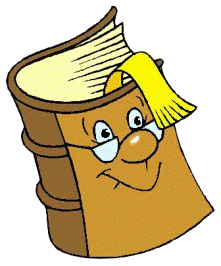 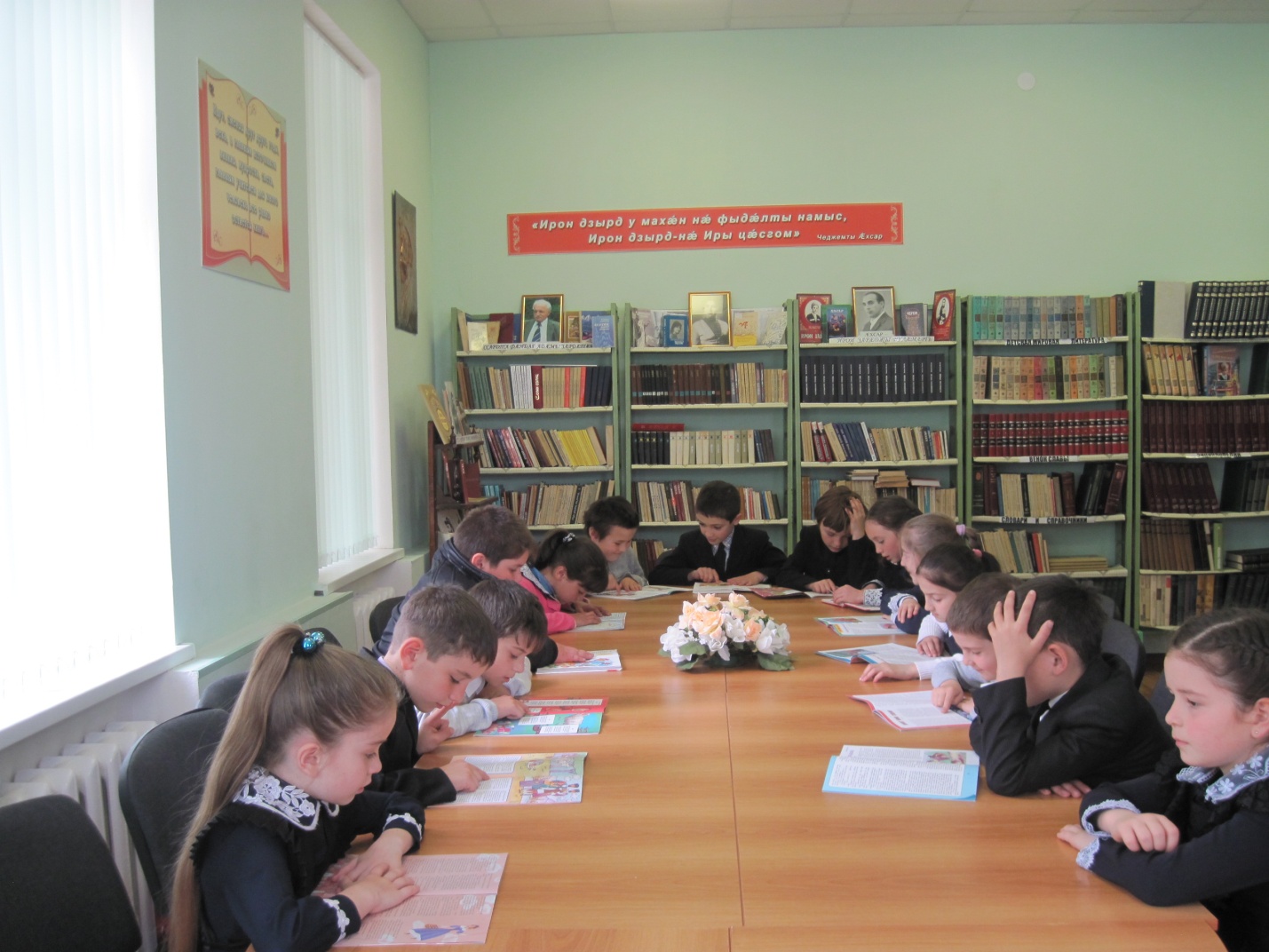 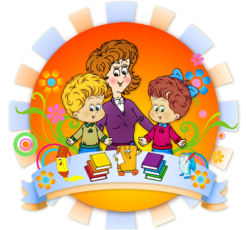 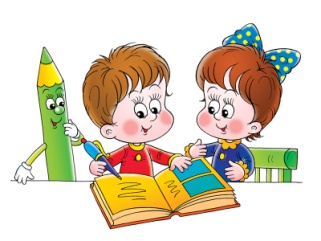 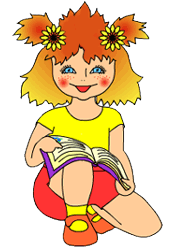 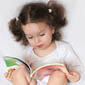 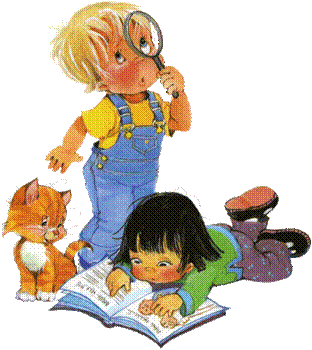 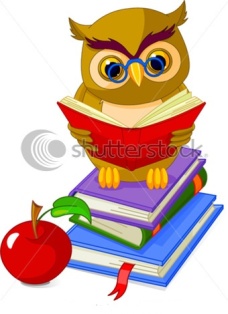 